za probni rad proizvodnog objekta za vlastite potrebeMolim da izvršite provjere ispunjenja uslova za privremeno priključenje proizvodnog objekta (elektrane za vlastite potrebe) na unutrašnju instalaciju krajnjeg kupca električne energije za potrebe ispitivanja i probnog rada.PODNOSILAC ZAHTJEVA – PROIZVOĐAČ ZA VLASTITE POTREBEIme i prezime krajnjeg kupca (fizičko lice)/Naziv krajnjeg kupca (pravno lice): .................................................................Mjesto i adresa prebivališta-sjedišta ..............................................................................................Kontakt telefon podnosioca zahtjeva .............................................................................................Proizvođač za vlastite potrebe (fizičko/pravno lice na koje glasi elektroenergetska saglasnost):Mjesto i adresa prebivališta-sjedišta: .............................................................................................Identifikacioni broj: .......................................................................................................................Adresa dostave računa: e-mail: ................................................... ili Poštanska adresa: ...............................................PODACI O IZVOĐAČU RADOVA: ............................................................................................ELEKTROENERGETSKA SAGLASNOSTBroj: ..............................., Datum izdavanja: ......................................PODACI O  PROIZVODNOM OBJEKTU Naziv proizvodnog objekta: ..........................................................................................................................................Lokacija proizvodnog objekta za koji se traži prvo priključenje (općina i adresa): ...................................................... Vrsta proizvodnog objekta (mHE, mVE, mTE, mE na biogas, mE na sunčevu energiju): ..........................................Ukupna instalisana snaga  proizvodnog objekta: ......................................................... (kVA)Vrsta generatora: sinhroni asinhroni invertor solarni fotonaponski s invertorom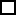 Broj i jedinična snaga generatora: ........................................................................................ (kVA/kW)Nazivni napon na pragu  generatora: .................................................................................... (kV)Planirana ukupna godišnja proizvodnja električne energije: ................................................ (MWh)Planirana godišnja vlastita potrošnja iz distributivne mreže: ............................................... (MWh)Zahtjevani datum početka privremenog priključenja proizvodnog objekta  na  distributivnu mrežu: ..................................PRILOZI:Dostavlja se uz prvi zahtjev:Program ispitivanja i probnog rada za vrijeme privremenog priključenja;Elaborat podešenja zaštita verifikovan od strane nadležne Elektrodistribucije;Ovjerena kopija odobrenja za građenje;Ugovor o korištenju distributivne mreže (neovjerena kopija); Potvrda o ovlaštenim licima Investitora (za pravna lica);Potvrda o ovlaštenim licima Izvođača radova;Pisana izjava Izvođača radova na proizvodnom objektu o preuzimanju odgovornosti tokom privremenog priključenja;Punomoć za podnošenje zahtjeva (ukoliko se zahtjev ne podnosi lično ili putem ovlaštenog lica u pravnom licu));Ostala dokumentacija zahtjevana u EES;              NAPOMENASvi dokumenti se dostavljaju u originalu ili ovjerenoj kopiji. Ukoliko je zahtjev podnesen elektronski, Podnosilac zahtjeva je dužan dostaviti originalni primjerak zahtjeva i potrebnu dokumentaciju (originalni primjerci ili ovjerene kopije), lično ili putem pošte, u roku od 8 dana od dana elektronski podnesenog zahtjeva.  Primalac zahtjeva						                                        Podnosilac zahtjeva.......................................					                                      ....................................... /Puno ime i prezime /							                       /Puno ime i prezime/Zahtjev primljen u ................................. dana........................... pod  brojem ...........